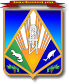 МУНИЦИПАЛЬНОЕ ОБРАЗОВАНИЕХАНТЫ-МАНСИЙСКИЙ РАЙОНХанты-Мансийский автономный округ – ЮграАДМИНИСТРАЦИЯ ХАНТЫ-МАНСИЙСКОГО РАЙОНАП О С Т А Н О В Л Е Н И Еот 25.02.2015                                                                                                  № 36г. Ханты-МансийскО внесении изменений в постановление администрации Ханты-Мансийского района от 30 сентября 2013 года № 237«Об утверждении муниципальной программы «Содействие занятости населения Ханты-Мансийского района на 2014 – 2017 годы»	В целях содействия улучшению положения на рынке труда Ханты-Мансийского района:	1. Внести в приложение к постановлению администрации Ханты-Мансийского района от 30 сентября 2013 года № 237 «Об утверждении муниципальной программы «Содействие занятости населения Ханты-Мансийского района на 2014 – 2017 годы» следующие изменения:1.1. В разделе 1 «Паспорт Программы» строку «Объемы и источники финансирования муниципальной программы» изложить в новой редакции:«».1.2. Приложения 1, 2 к Программе изложить в новой редакции согласно приложению к настоящему постановлению.2. Настоящее постановление вступает в силу после его опубликования, обнародования. 	3. Опубликовать настоящее постановление в газете «Наш район»                      и разместить на официальном сайте администрации Ханты-Мансийского района.	4. Контроль за выполнением постановления возложить на первого заместителя главы администрации района.И.о. главы администрацииХанты-Мансийского района                                                          Т.А.ЗамятинаПриложениек постановлению администрацииХанты-Мансийского районаот 25.02.2015 № 36 «Приложение 1 к ПрограммеСистема показателей, характеризующих результаты реализации муниципальной программы Муниципальная программа «Содействие занятости населения Ханты-Мансийского района на 2014 – 2017 годы».	Координатор муниципальной программы – комитет экономической политики администрации Ханты-Мансийского района.Приложение 2 к ПрограммеОсновные программные мероприятия     ».Объемы и источники финансирования муниципальной программыобщий объем финансирования Программы составит 35 220,48 тыс. рублей, в том числе бюджет района – 6 940,38 тыс. рублей, бюджет автономного округа – 28 280,10 тыс. рублей,в том числе по годам:2014 год – 1 940,38 тыс. рублей, в том числе бюджет района – 1 940,38 тыс. рублей;2015 год – 10 124,20 тыс. рублей, в том числе бюджет района – 1 000,0 тыс. рублей, бюджет автономного округа – 9 124,20 тыс. рублей;2016 год – 12 594,00 тыс. рублей, в том числе бюджет района – 2 000,0 тыс. рублей, бюджет автономного округа – 10 594,00 тыс. рублей;2017 год – 10 561,90 тыс. рублей, в том числе бюджет района – 2 000,0 тыс. рублей, бюджет автономного округа – 8 561,90 тыс. рублей№ п/п№ п/пНаименование показателей результатовНаименование показателей результатовБазовый показатель на начало реализации муниципальной программы(по состоянию на 01.01.2014)Значение показателяпо годамЗначение показателяпо годамЗначение показателяпо годамЗначение показателяпо годамЗначение показателяпо годамЗначение показателяпо годамЗначение показателяпо годамЗначение показателяпо годамЦелевое значение показателя на момент окончания действия муниципальной программыЦелевое значение показателя на момент окончания действия муниципальной программы№ п/п№ п/пНаименование показателей результатовНаименование показателей результатовБазовый показатель на начало реализации муниципальной программы(по состоянию на 01.01.2014)2014 год2014 год2015 год2015 год2016 год2016 год2017 год2017 годЦелевое значение показателя на момент окончания действия муниципальной программыЦелевое значение показателя на момент окончания действия муниципальной программы112234455667788Показатели непосредственных результатовПоказатели непосредственных результатовПоказатели непосредственных результатовПоказатели непосредственных результатовПоказатели непосредственных результатовПоказатели непосредственных результатовПоказатели непосредственных результатовПоказатели непосредственных результатовПоказатели непосредственных результатовПоказатели непосредственных результатовПоказатели непосредственных результатовПоказатели непосредственных результатовПоказатели непосредственных результатовПоказатели непосредственных результатовПоказатели непосредственных результатов1.1.Численность зарегистрированных безработных граждан района, человекЧисленность зарегистрированных безработных граждан района, человек1701701701651651651651651651651652.2.Количество рабочих мест для временных работ, единиц, в том числе по работодателямКоличество рабочих мест для временных работ, единиц, в том числе по работодателям3353253253203203353353353353353352.2.в том числе за счет средств бюджета районав том числе за счет средств бюджета района3353253251461463353353353353353352.1.2.1.Администрация сельского поселения ВыкатнойАдминистрация сельского поселения Выкатной11111112121111111111112.1.2.1.в том числе за счет средств бюджета районав том числе за счет средств бюджета района111111551111111111112.2.2.2.Администрация сельского поселения ГорноправдинскАдминистрация сельского поселения Горноправдинск42424220204242424242422.2.2.2.в том числе за счет средств бюджета районав том числе за счет средств бюджета района424242994242424242422.3.2.3.Администрация сельского поселения КедровыйАдминистрация сельского поселения Кедровый18181812121818181818182.3.2.3.в том числе за счет средств бюджета районав том числе за счет средств бюджета района181818551818181818182.4.2.4.Администрация сельского поселения КрасноленинскийАдминистрация сельского поселения Красноленинский121212661212121212122.4.2.4.в том числе за счет средств бюджета районав том числе за счет средств бюджета района121212331212121212122.5.2.5.Администрация сельского поселения ЛуговскойАдминистрация сельского поселения Луговской47474739394747474747472.5.2.5.в том числе за счет средств бюджета районав том числе за счет средств бюджета района47474718184747474747472.6.2.6.Администрация сельского поселения НялинскоеАдминистрация сельского поселения Нялинское555555555552.6.2.6.в том числе за счет средств бюджета районав том числе за счет средств бюджета района555225555552.7.2.7.Администрация сельского поселения СелияровоАдминистрация сельского поселения Селиярово167717171616161616162.7.2.7.в том числе за счет средств бюджета районав том числе за счет средств бюджета района1677881616161616162.8.2.8.Администрация сельского поселения СибирскийАдминистрация сельского поселения Сибирский555445555552.8.2.8.в том числе за счет средств бюджета районав том числе за счет средств бюджета района555225555552.9.2.9.Администрация сельского поселения СогомАдминистрация сельского поселения Согом333333333332.9.2.9.в том числе за счет средств бюджета районав том числе за счет средств бюджета района333113333332.10.2.10.Администрация сельского поселения ЦингалыАдминистрация сельского поселения Цингалы30292915153030303030302.10.2.10.в том числе за счет средств бюджета районав том числе за счет средств бюджета района302929773030303030302.11.2.11.Администрация сельского поселения ШапшаАдминистрация сельского поселения Шапша555445555552.11.2.11.в том числе за счет средств бюджета районав том числе за счет средств бюджета района555225555552.12.2.12.Администрация сельского поселения КышикАдминистрация сельского поселения Кышик18181815151818181818182.12.2.12.в том числе за счет средств бюджета районав том числе за счет средств бюджета района181818771818181818182.13.2.13.Администрация Ханты-Мансийского района (МАУ «Организационно-методический центр»)Администрация Ханты-Мансийского района (МАУ «Организационно-методический центр»)1231231231681681231231231231231232.13.2.13.в том числе за счет средств бюджета районав том числе за счет средств бюджета района1231231237777123123123123123123Показатели конечных результатовПоказатели конечных результатовПоказатели конечных результатовПоказатели конечных результатовПоказатели конечных результатовПоказатели конечных результатовПоказатели конечных результатовПоказатели конечных результатовПоказатели конечных результатовПоказатели конечных результатовПоказатели конечных результатовПоказатели конечных результатовПоказатели конечных результатовПоказатели конечных результатовПоказатели конечных результатов1.Уровень зарегистрированной безработицы, процентУровень зарегистрированной безработицы, процент0,940,940,940,940,940,890,890,890,890,890,890,890,892.Коэффициент напряженности на рынке трудаКоэффициент напряженности на рынке труда0,470,470,470,50,50,50,50,50,50,50,50,50,5№ п/пМероприятия муниципальной программыМуниципальный заказчикИсточники  финансиро-ванияФинансовые затраты на реализацию (тыс. рублей)Финансовые затраты на реализацию (тыс. рублей)Финансовые затраты на реализацию (тыс. рублей)Финансовые затраты на реализацию (тыс. рублей)Финансовые затраты на реализацию (тыс. рублей)Исполнители Программы№ п/пМероприятия муниципальной программыМуниципальный заказчикИсточники  финансиро-ваниявсегов том числе:в том числе:в том числе:в том числе:Исполнители Программы№ п/пМероприятия муниципальной программыМуниципальный заказчикИсточники  финансиро-ваниявсего2014 год2015 год2016 год2017 годИсполнители Программы12345678910Цель: содействие улучшению положения на рынке труда не занятых трудовой деятельностью и безработных граждан, зарегистрированных               в органах службы занятости населенияЦель: содействие улучшению положения на рынке труда не занятых трудовой деятельностью и безработных граждан, зарегистрированных               в органах службы занятости населенияЦель: содействие улучшению положения на рынке труда не занятых трудовой деятельностью и безработных граждан, зарегистрированных               в органах службы занятости населенияЦель: содействие улучшению положения на рынке труда не занятых трудовой деятельностью и безработных граждан, зарегистрированных               в органах службы занятости населенияЦель: содействие улучшению положения на рынке труда не занятых трудовой деятельностью и безработных граждан, зарегистрированных               в органах службы занятости населенияЦель: содействие улучшению положения на рынке труда не занятых трудовой деятельностью и безработных граждан, зарегистрированных               в органах службы занятости населенияЦель: содействие улучшению положения на рынке труда не занятых трудовой деятельностью и безработных граждан, зарегистрированных               в органах службы занятости населенияЦель: содействие улучшению положения на рынке труда не занятых трудовой деятельностью и безработных граждан, зарегистрированных               в органах службы занятости населенияЦель: содействие улучшению положения на рынке труда не занятых трудовой деятельностью и безработных граждан, зарегистрированных               в органах службы занятости населенияЦель: содействие улучшению положения на рынке труда не занятых трудовой деятельностью и безработных граждан, зарегистрированных               в органах службы занятости населенияЗадача: создание временных рабочих мест для граждан, зарегистрированных в органах службы занятости населенияЗадача: создание временных рабочих мест для граждан, зарегистрированных в органах службы занятости населенияЗадача: создание временных рабочих мест для граждан, зарегистрированных в органах службы занятости населенияЗадача: создание временных рабочих мест для граждан, зарегистрированных в органах службы занятости населенияЗадача: создание временных рабочих мест для граждан, зарегистрированных в органах службы занятости населенияЗадача: создание временных рабочих мест для граждан, зарегистрированных в органах службы занятости населенияЗадача: создание временных рабочих мест для граждан, зарегистрированных в органах службы занятости населенияЗадача: создание временных рабочих мест для граждан, зарегистрированных в органах службы занятости населенияЗадача: создание временных рабочих мест для граждан, зарегистрированных в органах службы занятости населенияЗадача: создание временных рабочих мест для граждан, зарегистрированных в органах службы занятости населения1.Организация оплачиваемых общественных работадминистрация Ханты-Мансийского районабюджет района229,665,632,865,665,6администрация сельского поселения Выкатной1.Организация оплачиваемых общественных работадминистрация Ханты-Мансийского районабюджет района876,75250,5125,25250,5250,5администрация сельского поселения Горноправдинск1.Организация оплачиваемых общественных работадминистрация Ханты-Мансийского районабюджет района375,55107,353,65107,3107,3администрация сельского поселения Кедровый1.Организация оплачиваемых общественных работадминистрация Ханты-Мансийского районабюджет района250,671,635,871,671,6администрация сельского поселения Красноленинский1.Организация оплачиваемых общественных работадминистрация Ханты-Мансийского районабюджет района375,55107,353,65107,3107,3администрация сельского поселения Кышик1.Организация оплачиваемых общественных работадминистрация Ханты-Мансийского районабюджет района981,05280,3140,15280,3280,3администрация сельского поселения Луговской1.Организация оплачиваемых общественных работадминистрация Ханты-Мансийского районабюджет района104,329,814,929,829,8администрация сельского поселения Нялинское1.Организация оплачиваемых общественных работадминистрация Ханты-Мансийского районабюджет района280,2441,7447,795,495,4администрация сельского поселения Селиярово1.Организация оплачиваемых общественных работадминистрация Ханты-Мансийского районабюджет района104,329,814,929,829,8администрация сельского поселения Сибирский1.Организация оплачиваемых общественных работадминистрация Ханты-Мансийского районабюджет района62,6517,98,9517,917,9администрация сельского поселения Согом1.Организация оплачиваемых общественных работадминистрация Ханты-Мансийского районабюджет района620,19172,9489,45178,9178,9администрация сельского поселения Цингалы1.Организация оплачиваемых общественных работадминистрация Ханты-Мансийского районабюджет района104,329,814,929,829,8администрация сельского поселения Шапша1.Организация оплачиваемых общественных работадминистрация Ханты-Мансийского районабюджет района2 575,3735,8367,9735,8735,8администрация Ханты-Мансийского района (МАУ «Организационно-методический центр»)2.Иные межбюджетные трансферты сельским поселениям на реализацию мероприятий по содействию трудоустройству  граждан в рамках подпрограммы «Содействие трудоустройству граждан» государственной программы «Содействие занятости населения в Ханты-Мансийском автономном округе – Югре на 2014 – 2020 годы» администрация Ханты-Мансийского районабюджет автономного округа24 021,707 607,89 223,07 190,9администрации сельских поселений района3.Иные межбюджетные трансферты сельским поселениям на реализацию дополнительных мероприятий в сфере занятости населения  в рамках подпрограммы «Дополнительные мероприятия в области содействия  занятости населения» государственной программы «Содействие занятости населения в Ханты-Мансийском автономном округе – Югре на 2014 – 2020 годы»администрация Ханты-Мансийского районабюджет автономного округа145,40145,400администрации сельских поселений района4.Субвенциина осуществление полномочий по государственному управлению охраной труда в рамках подпрограммы «Улучшение условий и охраны труда в автономном округе» государственной программы «Содействие занятости населения в Ханты-Мансийском автономном округе – Югре на 2014 – 2020 годы»администрация Ханты-Мансийского районабюджет автономного округа4 113,001 371,01 371,01 371,0администрация Ханты-Мансийского района (управление по учету и отчетности администрации района)Итого по задаче 1Итого по задаче 1Итого по задаче 1всего35 220,481 940,3810 124,212 594,010 561,9Итого по задаче 1Итого по задаче 1Итого по задаче 1бюджет района6 940,381 940,381 000,02 000,02 000,0Итого по задаче 1Итого по задаче 1Итого по задаче 1бюджет автономного округа28 280,109 124,210 5948 561,99Всего по ПрограммеВсего по ПрограммеВсего по Программевсего35 220,481 940,3810 124,212 594,010 561,9Всего по ПрограммеВсего по ПрограммеВсего по Программебюджет района6 940,381 940,381 000,02 000,02 000,0Всего по ПрограммеВсего по ПрограммеВсего по Программебюджет автономного округа28 280,109 124,210 594,08 561,9